Wiewiórki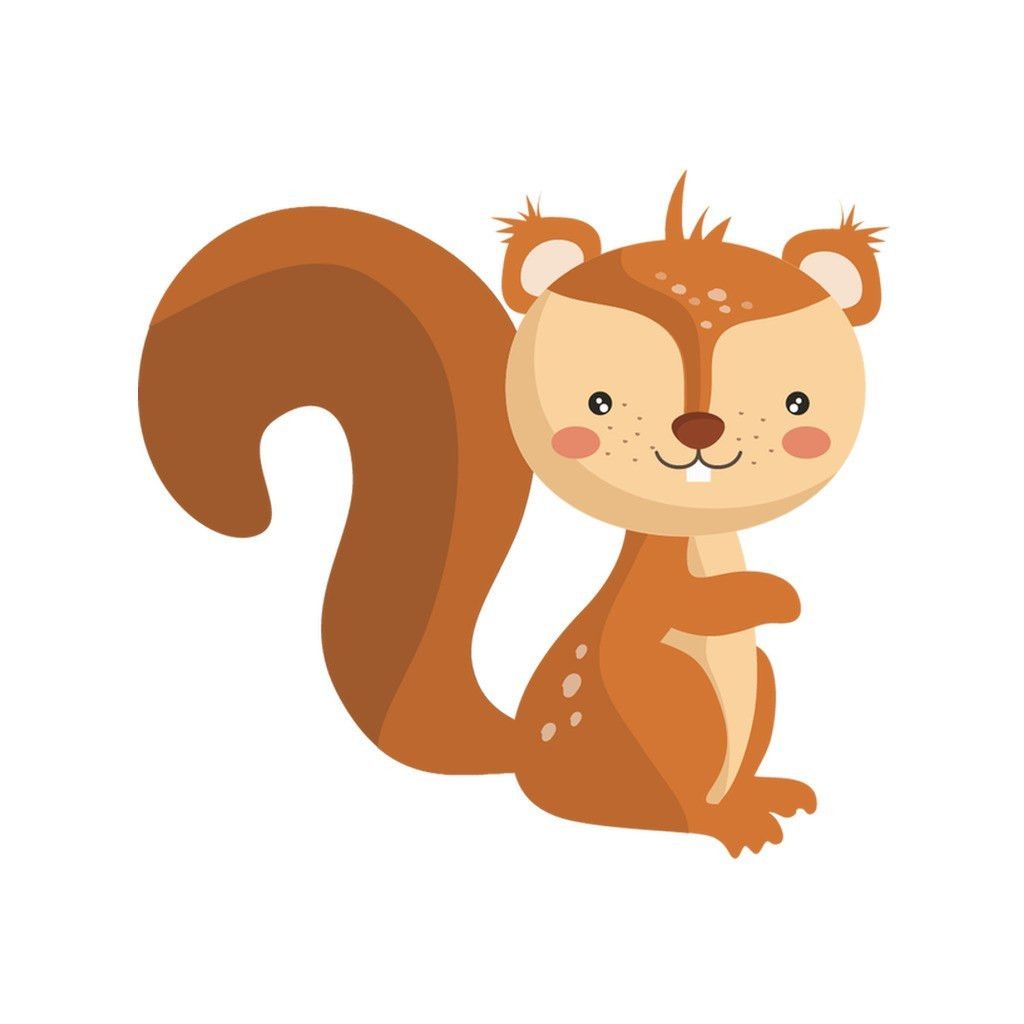 Tydzień 5: Bezpiecznie na drodzeTydzień 6: Nasze zwierzaki/ Urodziny JarzębinkiTydzień 7: Jesienny lasTydzień 8: Przygotowania do zimyUmiejętności dziecka:Zna swoje imię i nazwisko, wie, gdzie mieszkaPotrafi określić znaczenie świateł na sygnalizatorach świetlnych Wie, jak należy bezpiecznie przechodzić przez ulicęNawiązuje pozytywne relacje rówieśnicze, odczuwa przynależność do grupyKoncentruje się przy czytaniu tekstów literackich, opowiadaniu nauczycielaRozwiązuje zagadkiOpowiada historyjki przedstawione na obrazkachUdziela płynnych odpowiedzi na  pytaniaDzieli wyrazy na sylabyRozpoznaje litery: O, A, M, T, EWysłuchuje podane głoski w wyrazachJest zainteresowane pisaniem, prawidłowo posługuje się kredkami, ołówkiem Doskonali sprawność manualną i grafomotoryczną Rozróżnia podstawowe figury geometryczneRozpoznaje cyfry: 1, 2, 3Przelicza elementy Określa wielkość i położenie elementówKlasyfikuje przedmioty wg jednej lub dwóch cechUkłada przedmioty zgodnie z podanym rytmemRozróżnia figury geometryczneWykonuje prace konstrukcyjne Śpiewa piosenkiMa poczucie rytmu i chętnie bawi się przy muzyceWypowiada się za pomocą różnych technik plastycznychRozróżnia emocje i radzi sobie z ich przeżywaniemUczestniczy w zabawach ruchowych i zajęciach gimnastycznychOpowiada o zwierzętach hodowanych w domach i ich potrzebachWie, czym zajmuje się weterynarzWie, że zwierzęta mają zdolność odczuwania, przejawia wobec nich troskę i życzliwośćWymienia zwierzęta żyjące w lesie, określa jak przygotowują się do nadejścia zimyRozpoznaje zmiany zachodzące w przyrodzie wraz z nadchodzącą późną jesieniąWykonuje ćwiczenia związane z kodowaniem